Temat Tygodnia : Wiosenne przebudzenia Temat dnia : Powitanie wiosnyPropozycje dla rodzica :Propozycja Dzieci czytają rodzicom .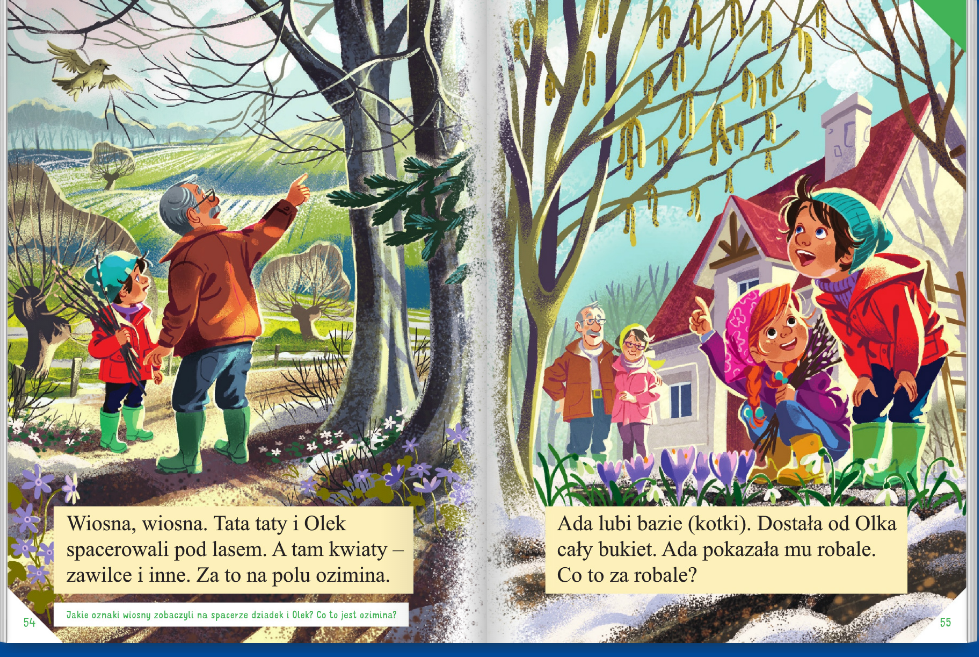 Rodzice mogą zapytać dzieci : Jakie oznaki wiosny zobaczyli na spacerze dziadek i Olek ?2 ) Propozycja – Zagadki ,, Ta pora roku po zimie przychodzi :śniegi topnieją , słonko wcześniej wschodzi i przebiśniegi na świat wyglądają ,bociany z ciepłych krajów wracają .,,             (wiosna ),, Mogą rosnąć w ogrodzie                                                    Nie miauczą , nie drapią na działce lub na łące .                                                  i nie piją mleka , na drzewieSą bardzo kolorowe                                                          rosną , gdy zima ucieka .I pięknie pachnące .,,        ( kwiaty )                                                                          ( bazie / kotki )Propozycja Można obejrzeć film edukacyjny dla dzieci o wiośnie .https://www.youtube.com/watch?v=Wjo_Q1OYTmY4 ) Propozycja Bajka o Wirusku .https://www.youtube.com/watch?v=j3T3qeSC5gU